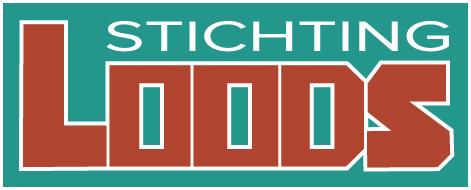 Prijzenlijst nieuwe onderdelen inclusief montage 2022Bel									€	2,50Remkabel voor of achter compleet met buitenkabel			-	7,00Versnellingskabel 3 versnellingen compleet met buitenkabel		-	9,00Versnellingskabel 4-8versnellingen compleet met buitenkabel		-	10,00Zadel 									-	20,00Ketting 									-	15,00Voorlamp batterij							-	10,00Achterlicht batterij 							-	14,00Voorlamp 6 volt 							-	7,00Achterlicht 6 volt							-	15,00Ringslot AXA								-	17,00Handvaten set 								-	10,00Kettingkast universeel oma fiets					-	25,00Binnenband	alle maten						-	7,00Buitenband 622/635/559						-	15,00Nexus versteller met kabel en klok compleet 3 versnellingen		-	25,00Nexus versteller met kabel en klok compleet 7 versnellingen		-	25,00Snelbinders								- 	10,00Batterijen voorlamp/achterlicht vervangen				-	1,00Versnellingsschakelaar Sturmey Archer/Torpedo 3 versn.		-	20,00Versnelling kettinkje Sturmey Archer/Torpedo				-	5,00Remblokken set							-	8,00Trappers set								-	12,00Prijzenlijst gebruikte onderdelen inclusief montage 2022Voorspatbord								€ 	3,00Achterspatbord								-	5,00Bagagedrager								-	5,00Zadelpen								-	3,00Handvaten per set							-	2,00Kettingkast 								-	15,00Voorwiel								-	15,00Achterwiel alle soorten							-	25,00Reflector								-	2,00Standaard								-	3,00Stuur									-	5,00Dynamo 								-	4,00Trappers per set							-	4,00Voorvork								-	10,00Montage gebruikte onderdelen is mogelijk mits op voorraad!Prijzenlijst overige reparaties 2022Wiel richten								€	10,00Wiel richten en spaken vervangen					-	20,00Wiel over spaken en richten						-	25,00Speling voorwiel/achterwiel afstellen					-	5,00Ketting smeren								-	3,003 versnelling afstellen							-	3,00Voor rem/achter rem afstellen						-	3,00	Wiellagers vervangen/nieuw vet					-	25,003 versnellingsnaaf repareren						-	25,00Helaas kunnen wij u niet van dienst zijn voor het repareren van derrailleur versnellingen, trapassen en het openslijpen van sloten.Onze openingstijden zijn:	maandag		geslotendinsdag		9:30 – 12:00 uur	13:00 – 15:30woensdag		9:30 – 12:00 uur	13:00 – 15:30		donderdag		9:30 – 12:00 uur	13:00 – 15:30vrijdag		9:30 – 12:00 uurzaterdag		geslotenzondag		geslotenWij heten u graag welkom in onze werkplaats!Stichting Loods fietsenwerkplaatsRidderspoorstraat 25212 XP ’s-HertogenboschTel: 073 613 3774/06 400 40 169E-mail: mario@stichtingloods.nl 